Specialty Drug Information ResourcesResource Title Print/OnlinePicture/Call numberType of question(s) most often answered by this textOrganization of text/Availabilityof IndexAdvantagesLimitationsDrugs in Pregnancy and Lactation (Briggs')Print and OnlineOnline form available via LexiComp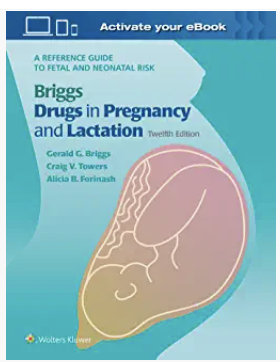 QV 4 854d-Recommendations regarding use of medications in pregnant or lactating women-Alphabetically by generic name-Alphabetic index also provided-Well referenced, well researched-Provides recommendation for use in both pregnancy and breastfeeding-Provides American Academy of Pediatrics recommendation when available-Provides animal data in cases where data in humans is lacking-Although the latest edition contains over 1180 monographs, not all drugs available in the U.S. are included-Little information available regarding herbal products or nutritional supplementsGeriatric Dosage Handbook (print) =Geriatric LexiDrugs (online)print and onlineOnline form available viaLexiComp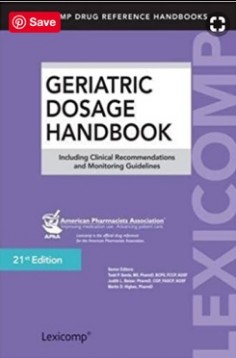 QV 735 S472- Same type of information as Drug Information Handbook but with a geriatric focus-Alphabetically by generic name-Index also provided, organized by pharmacologic category-Provides information about both FDA and non- FDA approved uses of medications-Useful appendices-Portable, inexpensive-Monographs fairly succinct-in-text citations only included in the online versionASHP® Injectable Drug Information : a comprehensive guide to compatibility and stability= Handbook on Injectable Drugs=Trissel’s______________Print and Basis for IV Compatibility reports in Clinical Pharmacology and in LexiComp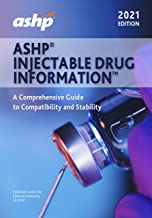 QV 786 T837h-Compatibility of IV and injectable medications-Alphabetically by generic name-Alphabetic index also provided-Information provided in tables and charts-Well referenced-Updated regularly-Must understand how to appropriately interpret charts - especially in printed version.--Online custom compatibility reports in CP and LexiComp are based on the same data and are much easier to readJohns Hopkins ABX Guide______________Online only, on-campus only 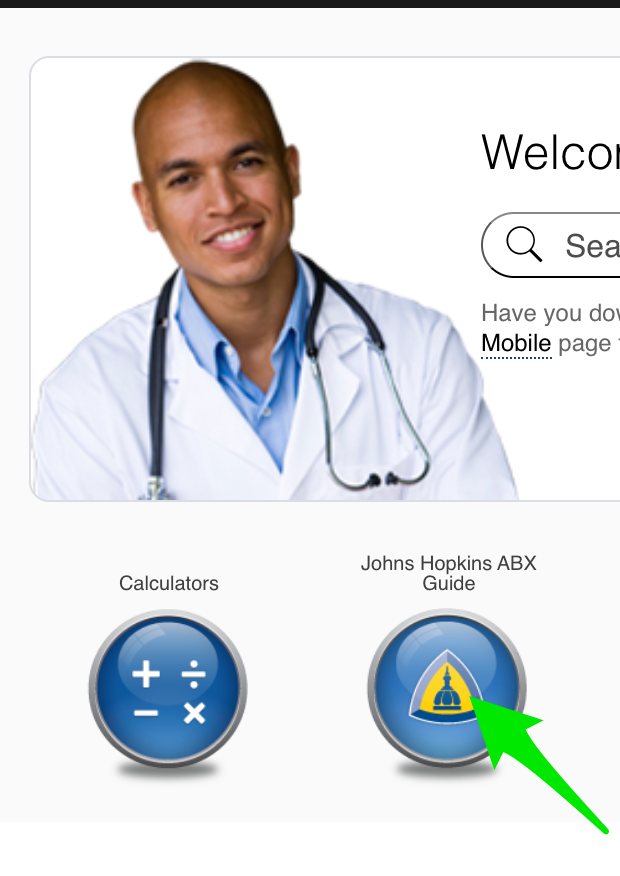 -Recommendations for best choice of therapy for different infections-Dosing for different ages and clinical conditions (kidney or liver failure)Easy to usenot available off-campusNatural Medicine Comprehensive DatabaseOnline onlyHospital has a license to online form.-Summary of information available for various dietary supplements and herbal agents, alternative therapies-Common supplement/herbal names-Common uses-Dosage/administration-Safety-Effectiveness-Likely mechanism of action-Adverse reactions-Interactions-Commercially available products, including those that are USP verified-Extensive editorial and review panel-Well researched, well referenced-Updated regularlyNEOFAX______________Online only Nebraska Medicine has a license (we may next year)-Information specific to neonatal patients including premature neonatesGOLD STANDARD REFERENCE for NEWBORNS-Dosing-Administration-Monitoring-Adverse effects/precautions-Special considerations for neonates-IV compatibility-Organized by major pharmacologic category, alphabetized within-Alphabetic index also provided-Helpful appendices (recommended concentrations for administration, conversion tables)-Information about infant formulas includedPediatric & Neonatal Dosage HandbookPrint and OnlineOnline form is "Pediatric & Neonatal LexiDrugs" available via LexiComp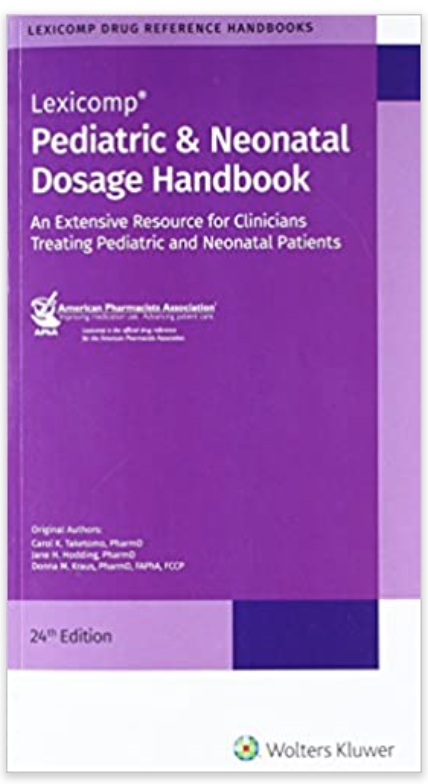 QV 735 P371g-Same types of info as Drug Information Handbook , but with pediatric & neonatal focus-Alphabetically by generic name-Index also provided, organized by pharmacologic category-Provides information about both FDA and non- FDA approved uses of medications-Some extemporaneous compounding formulas for non-commercially available formulations provided-Useful appendices-Portable, inexpensive-Monographs fairly succinct-in-text citations only included in the online version